Fátima, hija de Mahoma 606-632Casada con Aliwikipedia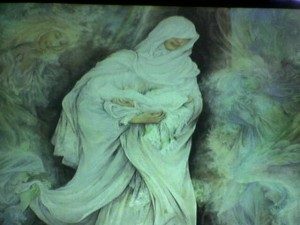 Fátima az-Zahra o mejor conocida como simplemente Fátima, fue una mujer de origen árabe que pasaría a la posteridad por haber sido hija del profeta musulmán Mahoma y entonces, como tal, por haber sido una de las transmisoras de su sangre a partir de la descendencia que tuvo en vida.   Mahoma es el profeta más importante que reconoce el Islam, que junto al cristianismo y al judaísmo es de las más importantes religiones monoteístas que existen en el mundo .Para el Islam, Alá, es su dios único y máximo, en tanto que Mahoma, goza de tan importante   presencia en la religión por haber sido el profeta, y su último mensajero y por haber sellado la profecía de Alá.Mahoma y su esposa JadiyaBintJuwaylid, que era una prominente mujer de negocios perteneciente a una de las tribus más poderosas de la Meca, la Quraysh, se casó con Mahoma luego de enviudar, cuando tenía 40 años y Mahoma nada más que 25.Durante su matrimonio con Jadiya, Mahoma recibiría el anuncio por parte del arcángel Gabriel. Acaso Jadiya fue la primera mujer en convertirse a la flamante religión. También Jadiya desplegaría un papel fundamental a la hora de ayudar económicamente a su marido a difundir la nueva fe.De la unión de Jadiya y Mahoma nacerían cuatro hijos y uno de ellos fue Fátima, quien nació en la Meca en el año 606 y falleció en Medina en el año 632, después de su matrimonio con Alí.Cuando tenía la edad de diez años, Fátima fue casada con Alí, el primo de su padre y además cuarto califa y primero de los imanes musulmanes. Juntos tuvieron una numerosa descendencia, cinco hijos: tres varones y dos mujeres. Como consecuencia de que los hermanos de Fátima fallecieron, ésta se erigió en la sucesora directa de Mahoma. Por eso los imanes sostienen que los descendientes de Fátima son los únicos que pueden considerarse legítimos herederos de Mahoma.Incluso, en uno de los hadiz, tal como se denomina a los comentarios de Mahoma y que luego serían compilados por sus sucesores, Fátima, sería, en voz de su padre, la primera en ingresar al paraíso. Ella representa para la comunidad musulmana lo mismo que la Virgen María representa para los católicos.La historia y la leyenda se entremezclan en la figura de Fátima, la única de todos los hijos de Mahoma que nació después de que el Profeta recibiera la revelación divina.La tradición llegó a consagrarla santa suprema del mundo musulmán y sus descendientes, los fatimíes, establecieron una poderosa dinastía que floreció en África Norte durante casi tres siglos y fundó El Cairo.   Los seguidores de FátimaA lo largo de la historia, y en todas las comarcas del planeta, las mujeres han ejercido influencia en grado diverso sobre la sociedad y el gobierno, y en muchas oportunidades ocuparon puestos políticos decisivos en algunas comunidades, desde las más primitivas y precarias hasta las más evolucionadas y poderosas.Más infrecuente ha sido que toda una época quedase signada históricamente con el nombre de una mujer, como sucedió con Isabel I de Inglaterra, bajo cuyo reinado floreció la hoy llamada «época isabelina».Pero mucho más inusual es que toda una dinastía gobernante se denomine a sí misma con el nombre de una mujer.Ello ocurrió en África del Norte durante casi trescientos años, con el reinado de los Fatimíes o Fatimitas.Fatimí, en efecto, significa «de Fátima», la hija del profeta Mahoma y esposa del primo de este, Alí.  A fines del siglo IX Ubaydullah, dirigente de un grupo que conspiraba contra el califato abasí, se proclamó mahdí, es decir, «guía de los fieles», con el apoyo del caudillo nordafricano, Abu Abdullah.Con ello Ubaydullah reafirmaba, ante los otros miembros de la hermandad de los ismailíes, la herencia profética que, según estos, se remontaba a Noé, a través de Abraham, Moisés, Jesús, Mahoma, Alí y finalmente, Mohammed ibnIsmaíl, fundador de la secta a mediados del siglo X. Ubaydullah sostenía que su ascendencia familiar se originaba en el propio Mahoma a través de Fátima, y aunque los descendientes de esta y de Alí eran numerosos en el mundo islámico -y todos tenían, por lo tanto, derecho a proclamarse «fatimíes»-, ninguno hizo tanto hincapié en ello como Ubaydullah, que por otra parte no lo era. La alianza entre Ubaydullah y Abu Abdullah culminó con el establecimiento de un sólido reino «fatimí» en lo que es hoy Túnez, Argelia y Marruecos, que con los años, bajo el gran Almanzor, se extendió por casi todo el África del Norte y Sicilia.En 969 el general Yahuar conquistó Egipto y fundó El Cairo al-Qahira, «la victoriosa», nombre de la estrella bajo cuyos auspicios se efectuó la fundación.El régimen de los califas fatimíes pasó a la larga historia de Egipto como uno de los períodos más florecientes. En su apogeo el imperio fatimí dominó parte de Siria, el Yemen, La Meca y Medina, además de toda la costa norteafricana.Acumuló tesoros fabulosos y en su corte imperaba un lujo solo igualado por el que había desplegado Harún al-Rashid (el famoso califa abasí de Las mil y una noches).Bajo los califas fatimíes los puertos de Aden y Alejandría volvieron a ser ricos emporios marítimos. El califato ismailí se encontraba ya en decadencia cuando el visir Salahaldin (el famoso Saladino, que venció a los cruzados), lo invadió en 1171 y fundó su propia dinastía, la de los ayubíes.El valor de Fátima     Fátima vivió seis meses después del fallecimiento del Profeta Muhámmad (que la paz y las bendiciones de Allah sean con él). Y fue enterrada por la noche. Al-Wáqidi dijo: “Esto es lo más acertado”. También dijo que al-‘Abbás rezó la oración funeraria por ella, y él, ‘Ali y al-Fádl descendieron a su tumba. Sus hijos eran al-Hásan y al-Husain (que Dios esté complacido con ellos), y su hija fue Umm Kulzum, que fue desposada por ‘Umar ibn al-Jattáb (que Dios esté complacido con él), y Záinab, que fue desposada por ‘Abd Allah ibn Ya’far ibn Abi Tálib.     Se narró de Masruq que ‘Aa'ishah (que Allah esté complacido con ella) dijo: “Fátima llegó caminando como caminaba el Profeta (que la paz y las bendiciones de Allah sean con él). El Profeta (que la paz y las bendiciones de Allah sean con él) dijo: “Bienvenida, hija mía”. Entonces él la sentó al lado suyo, y le dijo algo privado, y ella lloró. Yo le dije: “¿Por qué lloras?”. Entonces él le dijo algo privado, y ella sonrió. Yo nunca había visto algo como lo que vi ese día, la alegría tan cerca de la pena”. Le pregunté lo que él le había dicho, y me dijo: “No revelaría el secreto del Mensajero de Dios (que la paz y las bendiciones de Allah sean con él)”. Cuando el Profeta Muhámmad falleció, le pregunté nuevamente y respondió: “Él me dijo: “Gabriel solía releer el Corán conmigo una vez al año, pero este año lo ha hecho conmigo dos veces, así que sé que mi hora final se aproxima (la muerte). Y tú serás la primera de mi familia en unirte a mí”. Entonces yo lloré. Luego, él dijo: “¿Te complacería saber que serás la mejor de las mujeres del Paraíso, entre las mujeres de los creyentes?”. Entonces yo sonreí.  Y narrado por al-Bujari, al-Manáqib,  está este otro testimonio    Entre las cosas que prueban su virtud está lo que se ha reportado en as-Sahihain de ‘Abd Allah ibn Mas’ud, que el Profeta Muhámmad (que la paz y las bendiciones de Allah sean con él) solía rezar en el Templo de La Meca, y Abu Yáhl y sus compañeros estaban allí sentados. Ellos se decían el uno al otro “¿Quién traerá las vísceras del camello de fulano de tal, y los pondrá sobre la espalda de Muhámmad cuando está postrado?”. Entonces el más desgraciado de ellos fue y las trajo, y esperó hasta que el Profeta Muhámmad (que la paz y las bendiciones de Allah sean con él) se postró, entonces los puso en su espalda, entre sus hombros. Yo estaba mirando, pero no podía ayudarlo, porque no tenía ningún poder. Ellos comenzaron a reír y a inclinarse los unos contra los otros, y el Mensajero de Dios (que la paz y las bendiciones de Allah sean con él) estuvo postrado y no elevó su cabeza hasta que Fátima llegó y lo quitó de su espalda. Luego el Mensajero de Dios (que la paz y las bendiciones de Allah sean con él) elevó su cabeza y dijo: “Oh, Dios, ajusta las cuentas con la gente de al-Quraish”, tres veces. Ellos se preocuparon cuando él rezó contra ellos, porque ellos solían creer que las súplicas hechas en esa tierra serían respondidas…” 